系统环境及准备环境配置浏览器模式适用浏览器360、谷歌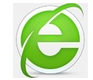 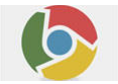 360安全浏览器注意：360安全浏览器切换到极速模式而不是使用360兼容模式，模式选择可以点击闪电图标设置如下图：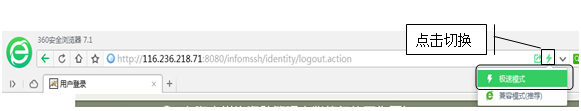 清除缓存360浏览器清除方法打开360安全浏览器，点击右上角图标“打开菜单”。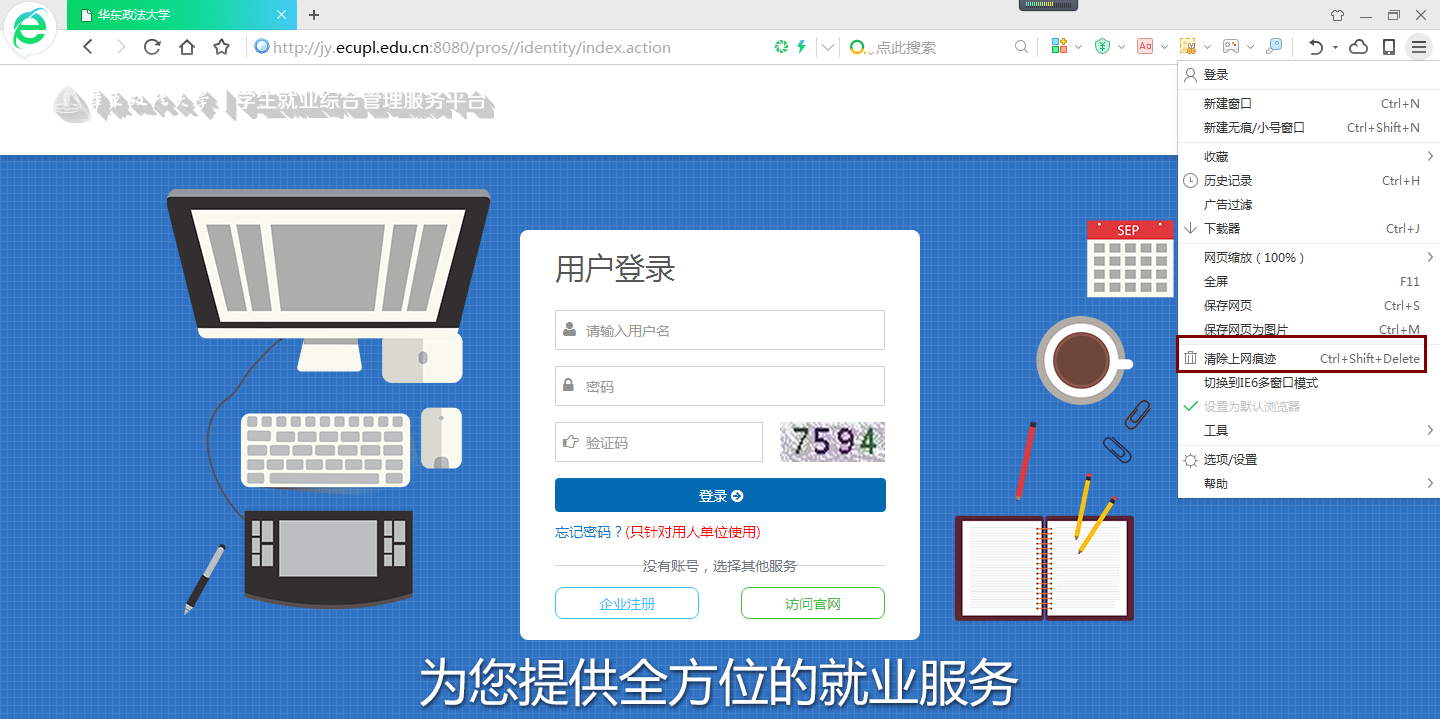 点击“立即清除”按钮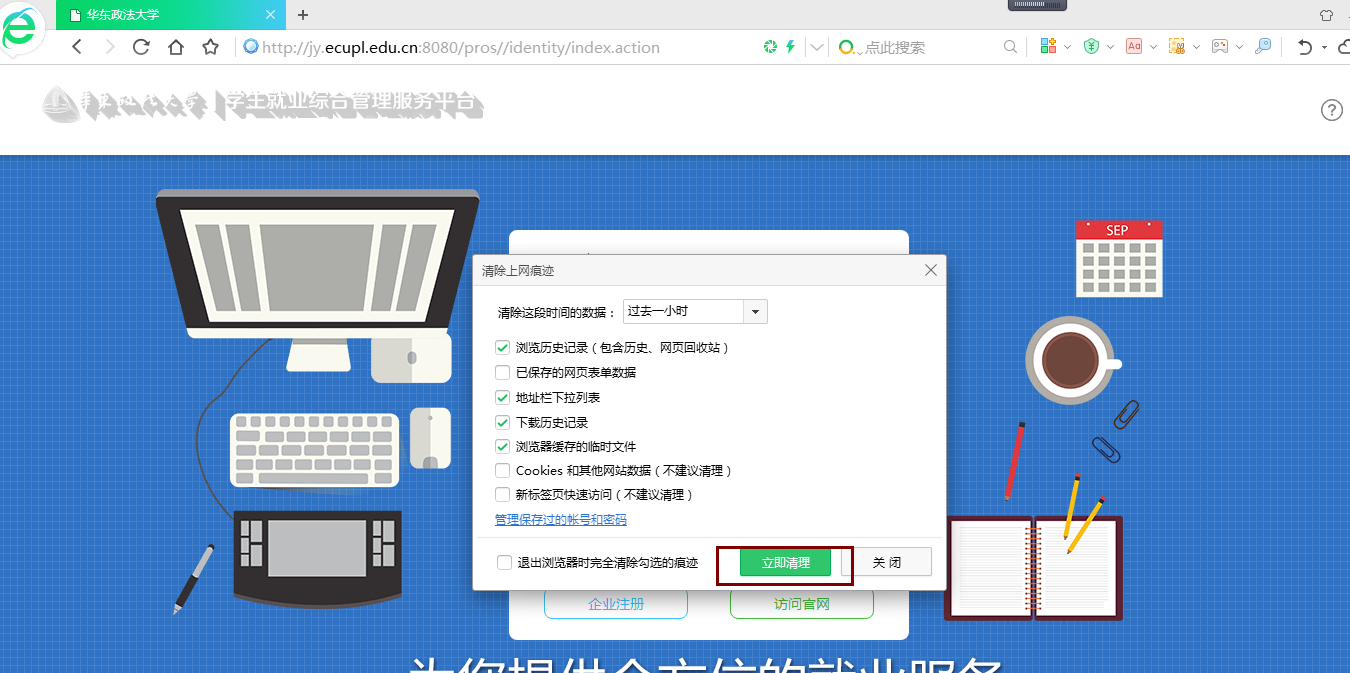 谷歌浏览器清除方法打开谷歌浏览器，选择【历史记录】，进入“历史记录”页面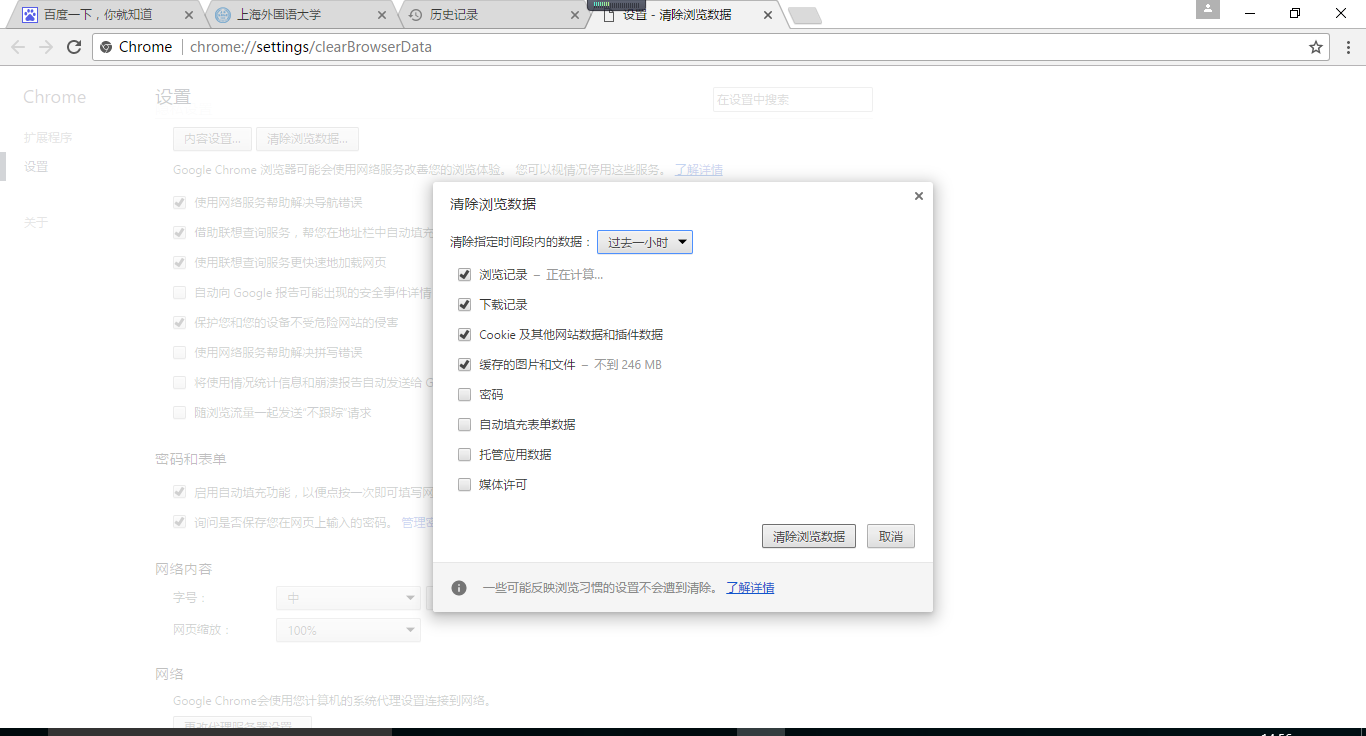 在历史记录页面，选择【清除浏览数据】，进入“清除数据记录”页面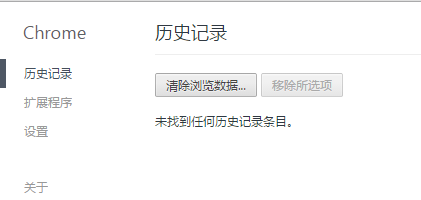 在“清除浏览数据”页面，必须勾选【Cookie及其他网站和插件数据】和【自动填充表单数据】复选框后点击【清除浏览数据】。系统通用操作说明登录系统登录地址：http://career.shisu.edu.cn/就业管理员、辅导员、学生、用人单位等角色用户，在登录页面，输入用户名、密码、验证码，点击“登录”按钮即可登录系统。同时，登录区域中可以点击“访问官网”，可以进入学校网站访问浏览。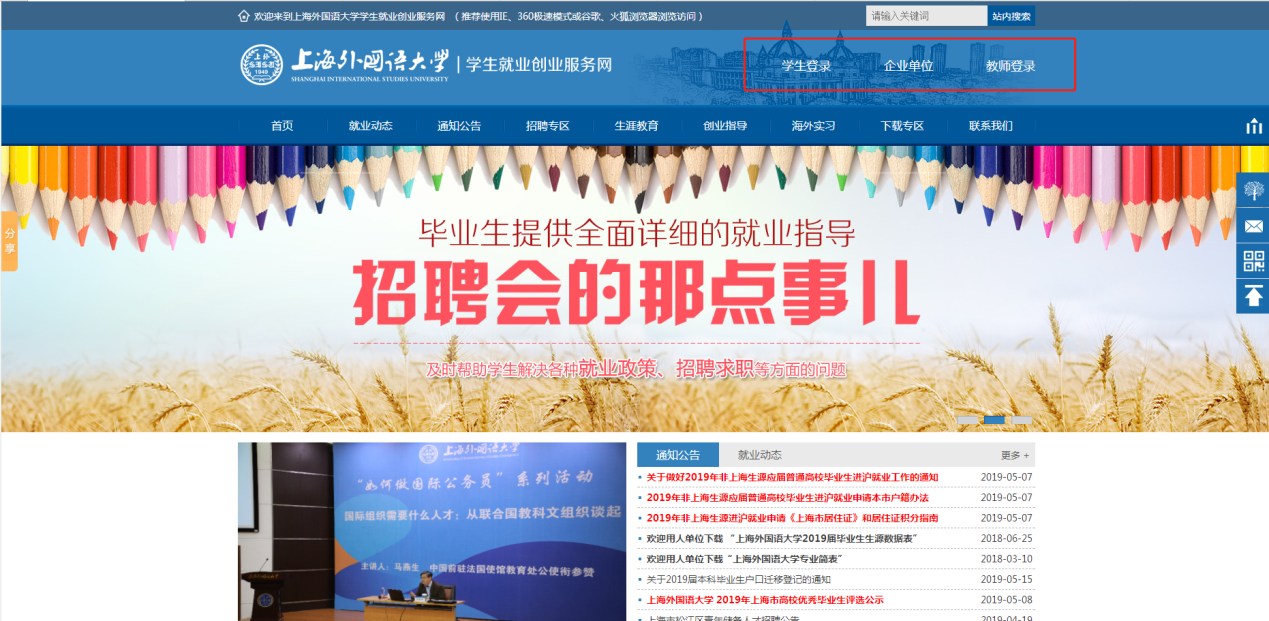 辅导员操作手册主页介绍院系辅导员登录后，在页面首页展示“个人中心”，“个人中心”包括“消息中心”、“统计一览”、“编辑账户”三部分。“消息中心”可以查看当前登录用户的“待办事项”、“消息通知”，可以直接点击具体“待办事项”跳转至具体页面进行数据审核等操作。“消息通知”可以查看最新的消息信息。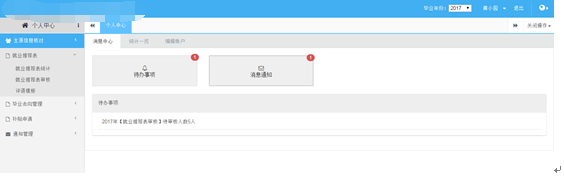 个人中心页面“统计一览”：毕业去向展示，分为图表展示和列表数据统计，辅导员登录后可以查看学院的毕业去向信息。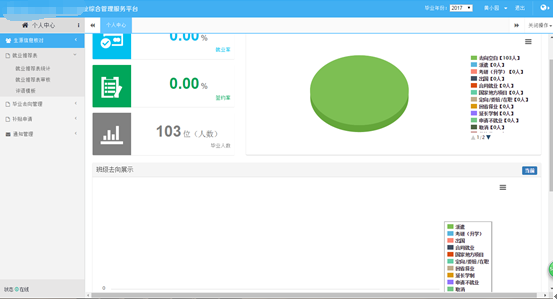 统计一览“编辑账户”：可以进行用户密码的修改。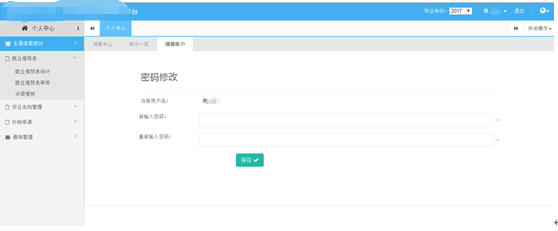 编辑账户生源信息核对学生信息综合统计学生信息综合统计：用来统计已经完成生源核对的学生信息，系统提供数据列表和图表两种展示方式。列表统计主要按照学生性别比例、民族、生源地区、培养方式等展示已经审核通过的学生信息。可以点击左上角统计日期中的“本周统计”、“月度统计”、“年度统计”按照时间周期来统计。页面展示如下图：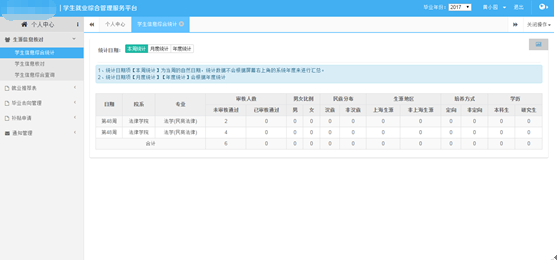 列表形式展示页面图表展示页面：点击列表展示页右上角的标记，进入图表展示页面，用图表形式展示院系各专业完成核对信息核未完成数据的对比。可以按照统计项进行展示。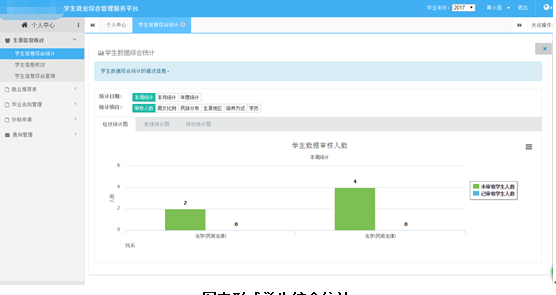 图表形式学生综合统计学生信息核对院系辅导员可以通过“学生信息核对”模块，查看当前院系学生信息和核对情况。系统提供按照查询条件查询的功能，在查询区域输入查询条件点击“查询”按钮即可，如果需要清除查询条件，点击“重置按钮”。“更多”按钮，会显示所有的查询条件，不需要时可以点击“更多”进行收起。如下图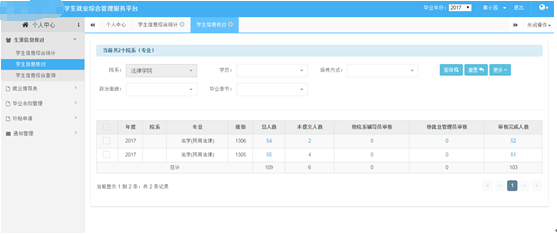 学生信息核对列表页面列表页面，显示“总人数”、“未提交人数”、“待院系辅导员审核”、“待就业管理员审核”、“审核完成人数”，可以点击具体数据进入详细页面查看学生信息。例如：可以点击“总人数”列下的数据，进入页面，查看信息。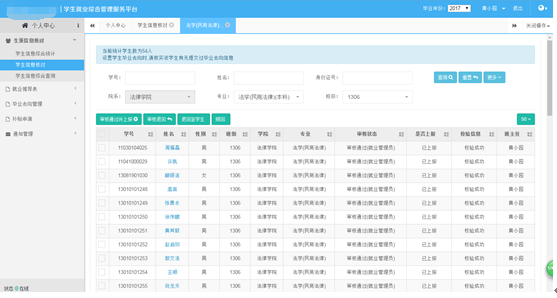 点击待辅导员审核列下的具体数字，在待辅导员审核页面进行审核。勾选具体的学生核对信息，点击“审核通过”、“审核退回”、“退回至学生”按钮进行审核。“审核通过”：辅导员审核通过后，数据状态为“待就业管理员审核”；“审核退回”操作可以添加审核意见，数据状态为“辅导员审核退回”状态，学生可以登录系统对个人信息核对进行修改，并再次上报辅导员审核；“退回至学生”，与审核退回操作类似，但是退回至学生后，数据状态为草稿状态，学生也可以修改提交。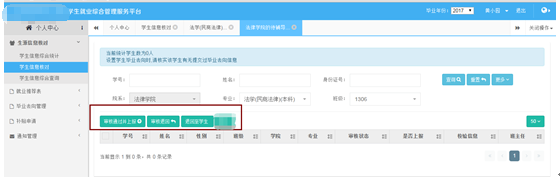 点击列表页姓名列，跳转至“学生信息核对”页面可以查看到学生的信息。也可以在具体页面对学生进行审核操作，页面底部有相应的操作按钮。如下图：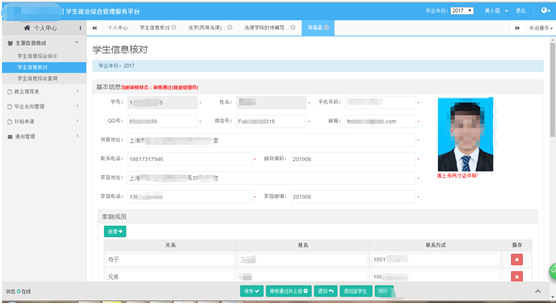 学生信息核对详情页面学生信息综合查询学生信息综合查询页面，主要显示学生核对信息已经审核通过的学生。菜单提供查询和查看学生具体信息、导出的功能。查询：在查询区域输入查询条件，点击查询按钮即可；点击“重置”按钮，可以清除查询条件，点击“更多”，显示所有查询条件。如下图：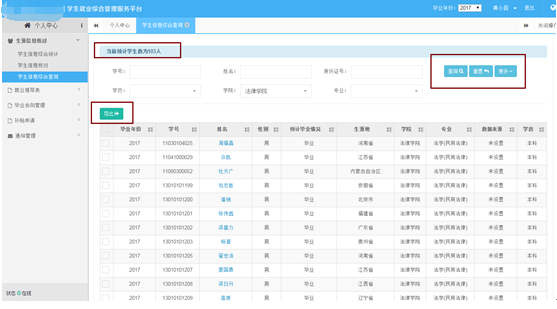 学生信息综合查询主页面查看：点击学生“姓名”列，跳转至查看学生详情页面。该页面可以查看学生的“信息核对”、“毕业去向”、“推荐表”、“个人简历”信息。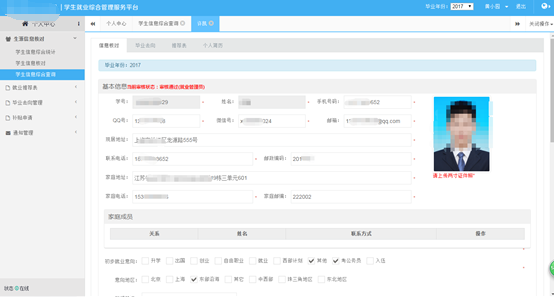 查看详情页面就业推荐表就业推荐表统计就业推荐表统计：用来统计已经完成推荐表的学生信息，系统提供数据列表和图表两种展示方式。列表统计主要按照审核学生人数、学历等展示学生推荐表信息。可以点击左上角统计日期中的“本周统计”、“月度统计”、“年度统计”按照时间周期来统计。页面展示如下图：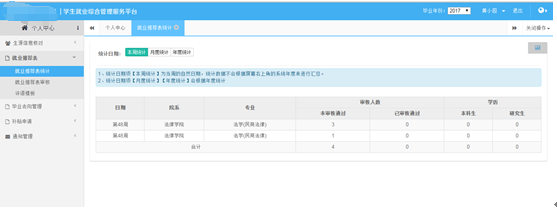 统计页面图表展示页面：点击列表展示页右上角的标记，进入图表展示页面，用图表形式展示各院系学生完成的推荐表信息。可以按照统计项进行展示。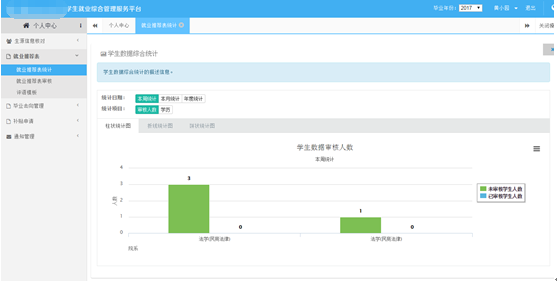 就业推荐表审核推荐表审核模块主要用于审核学生上报的推荐表信息，查询推荐表信息，也可以对学生上报的推荐表进行修改。打开“推荐表审核”菜单，列表按照院系和状态来显示学生的推荐表信息。查询区域可以按照查询条件进行查询，点击“重置”按钮可以清除查询条件，点击“更多”显示所有的查询区域。列表中“未提交人数”、“待院系辅导员审核”、“审核完成”等状态进行显示，每种状态都是可链接的形式，直接点击人数即可进入查看每种状态下具体学生的页面。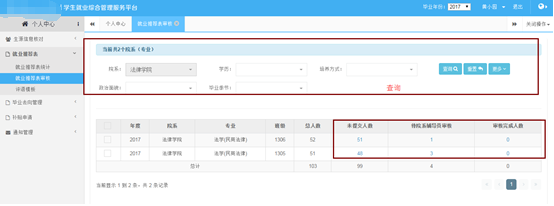  “就业推荐表审核”主页面待院系辅导员审核：点击“待院系辅导员审核”列，可以跳转至“待院系辅导员审核”页面，查看学生提交的推荐表，并进行审核或者审核退回操作（如下图）。查询区域提供按照查询条件查询的功能，“重置”按钮可以清除查询信息，“更多”显示所有查询条件。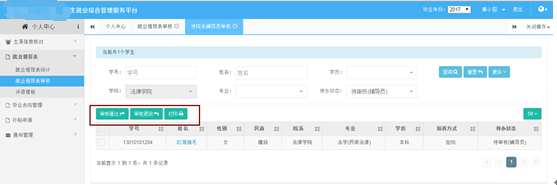 学生推荐表审核页面勾选一条待信息，点击“审核通过”按钮，可进行审核，审核通过后数据默认状态为“就业管理员审核通过”状态。 “审核退回”完成后，推荐表会退回至学生，并更改状态为“审核退回（辅导员）” “打印”审核通过后，可以打印学生推荐表信息点击学生姓名列的姓名，可以进入该学生的推荐表详细信息页面进行查看和操作，可以在该页面添加院系评语，页面最下端放置“审核通”、“审核退回”等功能按钮，可以点击功能按钮进行直接审核。如下图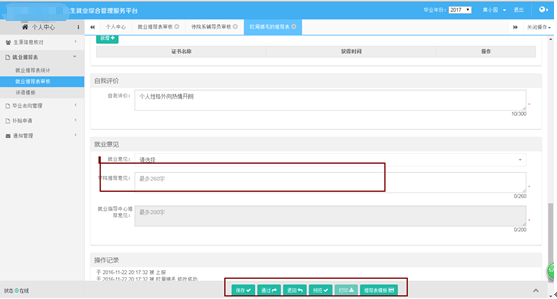 学生推荐表详情展示页面就业推荐表变更审核推荐表变更模块，指学生对已经完成的推荐表提出的变更申请。辅导员可以审核学生提交的变更申请。评语模板院系辅导员使用该模块增加院系评语模板，点击“新增”按钮，输入标题和评语内容保存会在列表页面新增一条信息。勾选一条数据，可以进行“删除”、“修改”操作。如下图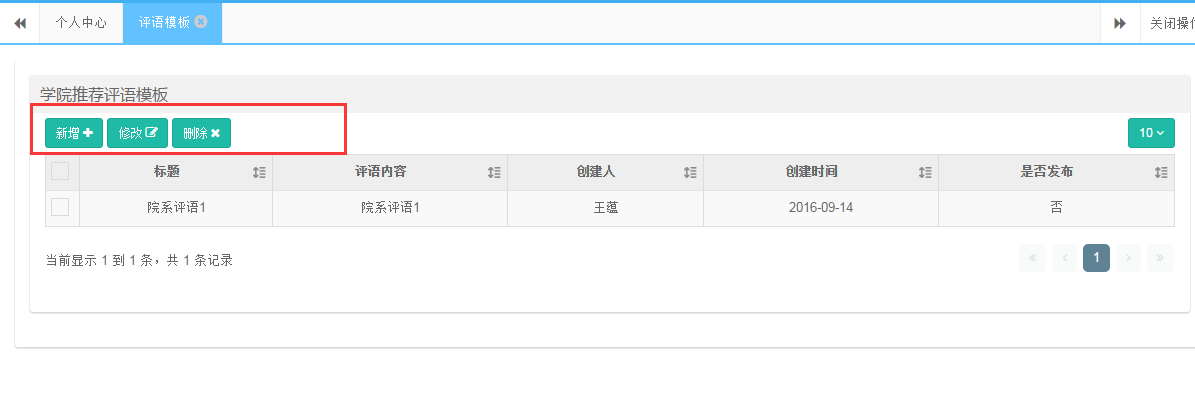  “评语模板”主页面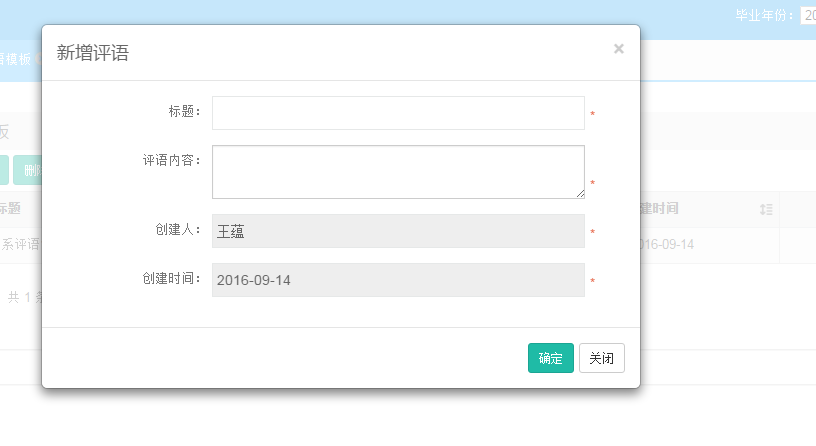 新增评语模板页面